FY 2024-2025 PROPOSAL APPLICATION FORMNatural Community Conservation PlanningLocal Assistance Grant Program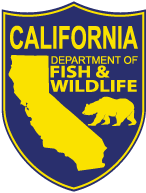 IMPORTANTTo obtain application guidance and program guidelines, please refer to the Natural Community Conservation Planning 2024-2025 Local Assistance Grant (NCCP LAG) Proposal Solicitation Package (PSP) available on-line at:
https://www.wildlife.ca.gov/Conservation/Planning/NCCP/GrantsThis application form is meant to be completed with the guidance from the PSP which contains comprehensive instructions for requirements for each section. To give your proposal the best chances of success, be sure to include all details described in the PSP when completing this form.Please limit your responses. The Proposal Application should not exceed 10 pages (using a minimum of 11-point font), excluding any necessary maps, the signature page, or support letters (if applicable). We recommend that all application materials be sent in a single document. This Proposal Application Form and all accompanying documents must be submitted electronically in a searchable format to CDFW no later than 5 pm PST on July 23, 2024.  Submit applications to: NCCP@wildlife.ca.gov.  Please note that we are currently unable to accept ZIP files. Natural Community Conservation PlanningLocal Assistance Grant ProgramFY 2024-2025Proposal Application Form 1.  SUMMARY INFORMATIONProject Title: Grant Amount Requested: Name of Primary NCCP:Year of Primary NCCP approval, if applicable: Name of Secondary NCCP(s) or HCP(s), if applicable: 
Project type:Management ActivitiesRestoration/Enhancement MonitoringReserve Management PlansMappingTargeted Studies for Adaptive ManagementOther ________________________Project Start Date:Project Completion Date: Work under a FY24-25 award must be completed by March 31, 2027.A)  APPLICANTName of Applicant Organization/Entity:Type of Applicant Organization/Entity: Applicant Project ManagerName:  Title:   Phone: Email:  Applicant Project Coordinator (if different): Name:  Title:   Phone: Email:  Mailing addressLine 1: Line 2: City: State: Zip Code: Is this organization the Implementing Entity for the primary NCCP listed above? Yes NoIf the applicant is not an Implementing Entity for the NCCP, but is responsible for the implementation of the plan, please explain here: B)  KEY PARTNERS AND/OR SUBCONTRACTORSAGENCY CONTACTSCDFW Regional Office ContactName: Phone: Email: Contact indicated that the proposal addresses a high-priority NCCP implementation task or tasks:  Yes or NoIf both boxes are left blank, the proposal will receive the same scoring consideration as a “no.” Level of collaboration contact provided for proposal/project (select one):	1-Not discussed with contact	2-Briefly discussed, information sharing	3-Discussed in multiple meetings specific to this project	4-Involved in proposal edits and project development through several iterationsAdditional information required to warrant a collaboration rating of a 3 or 4:USFWS Field Office Contact (and/or NMFS, as appropriate)Name: Phone:Email: Contact indicated that the proposal addresses a high-priority NCCP implementation task or tasks:  Yes or NoIf both boxes are left blank, the proposal will receive the same scoring consideration as a “no.” Level of collaboration contact provided for proposal/project (select one):	1-Not discussed with contact	2-Briefly discussed, information sharing	3-Discussed in multiple meetings, specific to this project	4-Involved in proposal edits and project development through several iterations	Additional information required to warrant a collaboration rating of a 3 or 4:Primary NCCP Implementing Entity ContactName of Organization/Entity: Name: Phone: Email: Contact indicated that the proposal addresses a high-priority NCCP implementation task or tasks:  Yes or NoIf both boxes are left blank, the proposal will receive the same scoring consideration as a “no.” Level of collaboration contact provided for proposal/project (select one):	1-Not discussed with contact	2-Briefly discussed, information sharing	3-Discussed in multiple meetings, specific to this project	4-Involved in proposal edits and project development through several iterations	Additional information required to warrant a collaboration rating of a 3 or 4:2.  PROJECT BACKGROUNDSTATEMENT OF NEED:OBJECTIVE:List of other approved CDFW plans that this project helps in meeting their goals or objectives. Please include which goals or objectives.3.  PROJECT DESCRIPTIONLOCATION INFORMATION:PROJECT SET-UP AND MANAGEMENT:Check the box that best indicates the degree to which each project component below is ready to begin:Administrative structure 	Complete/imminent	Pending	Not started	N/APartners/Subcontractors 	Complete/imminent	Pending	Not started	N/AAdditional information, including how the above partners or subcontractors will be involved:C)  PROJECT IMPLEMENTATION / SCOPE OF WORK:D)  TIMELINES:E)  EXPECTED PRODUCTS OR DELIVERABLES:F)  COMPLIANCE:4.  PROJECT BUDGET INFORMATIONPart 1. Task BudgetTASK BUDGET TABLE(Rounded to Nearest Dollar)*Identify the entity and add columns as necessary for additional sources of funds or in-kind services.Part 2.  Line-Item BudgetLINE-ITEM BUDGET TABLE(Rounded to Nearest Dollar)*Identify the entity and add columns as necessary for additional sources of funds or in-kind services.**Indirect Cost must be 25% or less, unless written justification is provided. Equipment cannot be used when calculating the Indirect Cost. A)  BUDGET NARRATIVEB)  OTHER FUND SOURCESOther fund sources, grants, or applications, both public and private, that are considered matching funds for this proposalOTHER PROJECT WORK:Non-NCCP LAG funded Projects/activitiesNCCP LAG-funded ProjectsIf this project is a continuation or builds upon an ongoing NCCP LAG project, please add an asterisk (*) to the project listed in the table above.SIGNATURE PAGEOriginal, authorized signatures are required from the Applicant organization/entity that will act as the fiscal agent.Insert text below the line, then sign and date above the line.Approval 1[Name, Title]	Date[Organization/Entity]Approval 2 (if necessary)[Name, Title]	Date[Organization/Entity]	This application, including a signed copy of the signature page (electronic signatures will also be accepted) must be received via email no later than 5:00 pm PST on July 23, 2024 in order for the application to be considered eligible. Send applications to: NCCP@wildlife.ca.gov. Type (Partner or Subcontractor):Name of Their Organization:Type of Organization: Contact Name:Telephone:Email: Role in this project:
 (e.g., NCCP Partner, Permittee, Landowner, etc.)TaskDescriptionCDFW Grant FundingGranteeIn-Kind ServicesProject TotalTask 1: Project Management and Administration$$$Task 2: Name$$$Task 3: Name$$$Task 4: Name$$$Total Budget(Should match total for Line-Item Budget Table)$$$CDFW Grant FundingMatching Funds/ CashIn-Kind Services*Project TotalA. PERSONNEL SERVICESProject Role 1 (Hours and Rate)$$$$Example: Post Grad Researcher II (20 hours @ $81.66/hr)$$$$Subtotal Personnel Services$$$$Staff Benefits XX% (If Applicable)$$$$Example: Post Grad Researcher II (@ 25%)$$$$Total Personnel Services$$$$B. OPERATING EXPENSES: GENERALPostage$$$$Office/Field Supplies$$$$Telephone/Fax$$$$Travel and Per Diem (Specify miles and mileage rate)
May not exceed State Reimbursement Rates$$$$Equipment items (Each item less than $5,000)$$$$Subtotal Operating Expenses: General$$$$C. OPERATING EXPENSES: 	SUBCONTRACTORSSubcontractor 1$$$$Subcontractor 2$$$$Acquisition Costs (if applicable):$$$$Subtotal Operating Expenses: Subcontractors$$$$D. OPERATING EXPENSES: EQUIPMENTTangible goods $5000 or more. This section (Section D) is exempt from Indirect Cost calculations (Section E).Equipment Item ($5,000 or more per item)$$$$Example: 2 ea. Widget (@ $5,000 ea.)$$$$Materials/Supplies$$$$Subtotal Operating Expenses: Equipment$$$$E. INDIRECT COSTS:Indirect Cost Rate @ XX%**Apples to Sections A + B Only$$$$F. TOTAL GRANT AMOUNT$$$$Fund sourceTypeDollar amountReceived funds or requestedProject nameShort descriptionLocationStatusProject nameOngoing or completedStatus of progress/ goals met